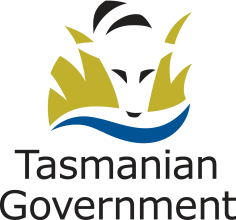 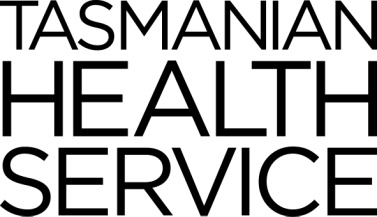 FUNCTION STATEMENTFUNCTION STATEMENTThe Statement of Duties associated with this role is generic and is used for all Registered Nurse Grade 3-4 hospital vacancies in the Tasmanian Health Service.  The purpose of this Function Statement is to give more detail about the particular requirements of this role.Please refer to the Statement of Duties for any Essential Requirements associated with the role.The Statement of Duties associated with this role is generic and is used for all Registered Nurse Grade 3-4 hospital vacancies in the Tasmanian Health Service.  The purpose of this Function Statement is to give more detail about the particular requirements of this role.Please refer to the Statement of Duties for any Essential Requirements associated with the role.Title:Registered NurseBusiness Unit:Neonatal Paediatric Intensive Care UnitLocation:Level 8, 5 Block East. Royal Hobart HospitalBusiness Unit Description:The Neonatal and Paediatric Intensive Care Unit (NPICU) is a statewide referral centre for premature babies, infants and children up to the age of 14 requiring intensive care treatment.The 28 bed unit includes:18 NICU beds4 PICU beds3 HDU beds13 Special Care Nursery bedsNeonatal & Paediatric Emergency Transport ServiceSpecific Duties/Responsibilities:Care of infants and families utilising a Family Integrated Care approachAbility to provide feeding including breast feeding/parent crafting educationAbility to Care for infants requiring basic respiratory support systems -> High flow 02 and CPAP therapyMechanical ventilation (if qualified)PICC/Central line knowledge and skillKnowledge of medication management for infants and childrenAbility to Care for paediatric patients requiring minimal level intensive care treatment Ability to apply basic neonatal/paediatric resuscitation skillsAbility to adapt and care for a wide variety of patients and familiesExcellent understanding of infection control proceduresWillingness to learn and extend your scope of practicePreferred Skills and Experience:Experience:Ideally you have experience or are trained in Neonatal Intensive care, Paediatric or Special Care Nursery with a sound knowledge of current practises within the neonatal/paediatric environment.  Skills: Family Integrated Care skills  Respiratory support skills